NEWCASTLE CITY COUNCIL BUILDING CONTROLBUILDING REGULATION CHARGES – GUIDANCE NOTE 3NON-DOMESTIC NEW BUILD, EXTENSIONS AND ALTERATIONSWith effect from 1st of April 2019This information sheet provides a quick reference guide to finding the relevant charges for different types of building regulation application for non-domestic new build, extensions and alterations.Full details are contained in Newcastle City Council’s ‘Scheme for the recovery of building regulation charges and associated matters’.  This is published on the council’s website and contains full details of the charges scheme and the provisions of The Building (Local Authority Charges) Regulations 2010.How to use the table to calculate your building regulation charge:Full Plans Application - The Plan Charge is a deposit fee payable at the time of submitting a Full Plans application with the local authority.The Inspection Charge is the balance payment for the cost of the service, required to be paid on demand, after the first inspection has been carried out, following commencement of the works. The invoice for this charge will be sent to the owner (applicant on application form), unless requested otherwise.Alternatively, the customer my wish to pay a combined plan charge and inspection charge at the time of depositing the application, in which case the discounted charge as indicated would be payable.Building Notice - This charge is payable at the time of depositing a Building Notice with the local authority.Regularisation Charge - This charge is payable at the time of depositing a Regularisation Application with the local authority.Charges are subject to VAT with the exception of Regularisation Applications.Factors taken into account in determining the charge category:Depending upon the nature of the project, the following factors can be taken into account in determining the relevant charge category using the attached tables:Floor Area - The total internal floor area of all storeys of the building or extension of the buildingEstimated Cost of Building Work – Accepted by the local authority as being a cost reasonably charged by a person in business to carry out such building work.Charges may not apply in relation to an existing building to which the public are admitted and where the whole of the building work is for the purpose of providing means of access for disabled persons by way of entrance or exit to or from the building or any part of it; or for the provision of facilities designed to secure the greater health, safety, welfare or convenience of disabled persons.  Due to the complexity of the regulations giving exemption please contact Building Control directly to seek further clarification where appropriateHow to pay:We will contact you by email or telephone to take credit or debit card payment once we have received your application.  If you wish to pay by cheque, payment should be made payable to Newcastle City Council. Please note that until such time as the relevant payment has been made, your application will not be treated as valid. Our standard charges have been set on the basis that:The inspection framework and approved plans (where relevant) should provide the local authority with reasonable evidence that your completed project complies with minimum Building Regulation requirements.The purpose of the service provided by Local Authority Building Control is to check as far is reasonably practicable, that Building Regulation requirements are satisfied.  It must be appreciated that site visits only constitute a spot inspection.The inspection framework and fee charged for dealing with the building regulation application assumes that persons employed by the applicant to undertake the design and building work are competent.  If you require a more extensive supervisory service of building work, you are advised to employ a suitably qualified person to carry this out on your behalf.The building work does not consist of, or include, innovative or high risk construction techniques and/or the duration of the building work from commencement to completion does not exceed 12 months.Our standard charges do not cover building regulation applications for:Building work in relation to more than one buildingNon -Domestic Extensions/ New Builds over 100m²All other building work to a Non-Domestic Building with an Estimated Cost over £100,000Multiple Extensions/ Alterations to a Non-Domestic buildingBuilding work consisting of installation of over 20 windows in a Non-Domestic BuildingReversion ApplicationsIn any of these circumstances, please contact Building Control to determine the relevant charges for these applications.Other charges/refunds:If the basis on which the charge has been determined changes, the Local Authority may refund or request a supplementary charge. The Authority will provide a written statement setting out the basis and method of calculation for the refund/supplementary charge.To resolve an outstanding case and issue a Completion Certificate where the work has been completed or occupied for more than 3 years from the date of the last inspection and a subsequent request is made for a Completion Certificate a charge of £150.00 + VAT will be applicable. Refunds - A fee of £50.00 + VAT will be charged for the withdrawal of a Building Regulation application prior to plan assessment being carried out and/or site inspection being made.  Any refund on a Building Regulation application withdrawn after the local authority have begun the plan assessment and/or site visit(s) undertaken, will be at the discretion of the Council and on an individually determined basis. Contact details:Building ControlNewcastle City CouncilCivic CentreNewcastle upon Tyne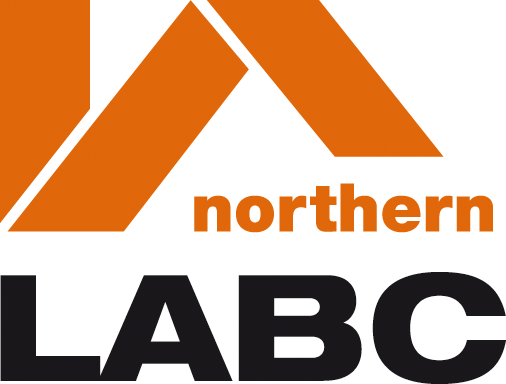 NE1 8QHPhone: 0191 278 2845Email: building.control@newcastle.gov.ukwww.newcastle.gov.ukTABLE D CERTAIN NON-DOMESTIC WORK - EXTENSIONS AND NEW BUILDThe inspection charge will be discounted by £50 if the inspection charge payment is paid at the same time as the plan charge deposit of the application.TABLE EALL OTHER NON-DOMESTIC WORK – ALTERATIONS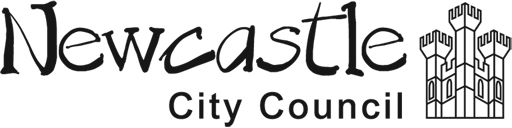 Category of WorkCategory of WorkOther Residential(Institution and Other)Other Residential(Institution and Other)Other Residential(Institution and Other)Assembly and Recreational useAssembly and Recreational useAssembly and Recreational useIndustrial and Storage usageIndustrial and Storage usageIndustrial and Storage usageAll Other use ClassesAll Other use ClassesAll Other use ClassesCategory of WorkCategory of WorkPlanChargeInspection ChargeRegularisation chargeNo VATPlanChargeInspection ChargeRegularisation chargeNo VATPlanChargeInspection ChargeRegularisation chargeNo VATPlanChargeInspection ChargeRegularisation chargeNo VAT1) Floor area not exceeding 10m2Excl VAT£200£350£935£200£350£935£200£320.00£935£200£350£9351) Floor area not exceeding 10m2Incl VAT£240£420£935£240£240£935£240£384.00£935£240£420£9352) Floor area exceeding 10m2 but not exceeding 40m2Excl VAT£200£500£1190£200£288£1350£200£445.00£1190£200£595£13502) Floor area exceeding 10m2 but not exceeding 40m2Incl VAT£240£600£1190£240£714£1350£240£534.00£1190£240£714£13503) Floor area exceeding 40m2 but not exceeding 100m2Excl VAT£200£1615£1615£200£860£1780£200£585.00£1420£200£850£17803) Floor area exceeding 40m2 but not exceeding 100m2Incl VAT£240£1938£1615£240£1032£1780£240£702.00£1420£240£1020£1780Category of WorkBasis of ChargeEstimate of Cost£Plan ChargePlan ChargeInspection ChargeInspection ChargeDiscounted chargeIf Plan Charge and Inspection Charge paid together on submission of applicationDiscounted chargeIf Plan Charge and Inspection Charge paid together on submission of applicationRegularisation ChargeCategory of WorkBasis of ChargeEstimate of Cost£Excl VATIncl VATExcl VATIncl VATExcl VATIncl VATNo VATAlterations including: structural alterations; installation of controlled fittings; shop fronts; office/shop fit-outs; mezzanine floors; renovation of thermal elements; etc0 - 5,000£150£180£200£240£300£360£595Alterations including: structural alterations; installation of controlled fittings; shop fronts; office/shop fit-outs; mezzanine floors; renovation of thermal elements; etc5,001 - 10,000£150£180£250£300£350£420£680Alterations including: structural alterations; installation of controlled fittings; shop fronts; office/shop fit-outs; mezzanine floors; renovation of thermal elements; etc10,001 - 20,000£150£180£300£360£400£480£765Alterations including: structural alterations; installation of controlled fittings; shop fronts; office/shop fit-outs; mezzanine floors; renovation of thermal elements; etc20,001- 100,000Add £2.50 for each £1,000 (or part thereof) over £20,001 up to £100,000--Add £10 for each £1,000 (or part thereof) over £20,001 up to £100,000--Add £10.50 for each £1,000 (or part thereof) over £20,001 up to £100,000--Add £20 for each £1,000 (or part thereof) over £20,001 up to £100,000